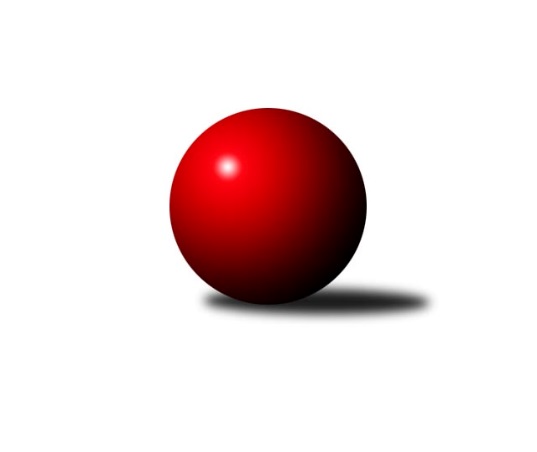 Č.7Ročník 2018/2019	27. 10. 2018Tak toto kolo při jedné remíze vyšlo ve prospěch hostí 3:2. Vedoucí družstva shodně přivezla body a tak udržují své pozice. Ze závěrečné trojice bodovali Březovice remízou v Trutnově a poříčí výhrou doma a tak nakonec tabulky odsunuli Dvůr. V Trutnově domácí vyhráli první rundu 4:0 a o 160 kuželek, hosté pak čtyřmi vítězstvími (i když kuželky již nestáhli) si došli pro bod. Ve Vrchlabí na „céčku“ skončila každá runda 2:2, ale vždy o pár kuželek pro hosty a to znamenalo vítězství. Jinak by mně zajímalo, jaké problémy byly v Jičíně, že se hrálo 5 hodin (začátek 19:30 a konec 0:30). A v Trutnově a ve Vrchlabí bych rád viděl, jak se hrálo v rukavicích, když teplota byla v obou případech 0°C.  Nejlepšího výkonu v tomto kole: 2582 dosáhlo družstvo: Milovice AVýchodočeský přebor skupina A 2018/2019Výsledky 7. kolaSouhrnný přehled výsledků:Dvůr Kr. B	- Vrchlabí B	4:12	2402:2467		25.10.Jičín C	- Josefov A	6:10	2470:2470		25.10.Milovice A	- Nová Paka B	12:4	2582:2447		26.10.Loko Trutnov C	- Březovice A	8:8	2433:2379		26.10.Poříčí A	- Milovice B	12:4	2414:2308		26.10.Vrchlabí C	- Hořice C	6:10	2441:2494		26.10.Tabulka družstev:	1.	Josefov A	7	6	0	1	78 : 34 	 	 2450	12	2.	Vrchlabí B	7	6	0	1	77 : 35 	 	 2518	12	3.	Hořice C	7	5	0	2	66 : 46 	 	 2498	10	4.	Milovice A	7	4	1	2	64 : 48 	 	 2514	9	5.	Milovice B	7	3	2	2	63 : 49 	 	 2457	8	6.	Loko Trutnov C	7	2	2	3	55 : 57 	 	 2388	6	7.	Nová Paka B	7	3	0	4	54 : 58 	 	 2404	6	8.	Vrchlabí C	7	3	0	4	49 : 63 	 	 2364	6	9.	Jičín C	7	3	0	4	47 : 65 	 	 2371	6	10.	Poříčí A	7	2	0	5	42 : 70 	 	 2396	4	11.	Březovice A	7	1	1	5	40 : 72 	 	 2440	3	12.	Dvůr Kr. B	7	1	0	6	37 : 75 	 	 2385	2Podrobné výsledky kola:	 Dvůr Kr. B	2402	4:12	2467	Vrchlabí B	Martin Kozlovský	 	 195 	 182 		377 	 0:2 	 391 	 	197 	 194		Vladimír Cerman	Michal Sirový	 	 182 	 210 		392 	 0:2 	 436 	 	232 	 204		Filip Matouš	Oldřich Kaděra	 	 192 	 209 		401 	 2:0 	 338 	 	172 	 166		Tereza Votočková	Kateřina Šmídová	 	 220 	 231 		451 	 0:2 	 483 	 	229 	 254		Vladimír Žiško	Martin Šnytr	 	 208 	 196 		404 	 2:0 	 386 	 	186 	 200		Štěpán Stránský	Martina Kramosilová *1	 	 187 	 190 		377 	 0:2 	 433 	 	215 	 218		Ladislav Erbenrozhodčí: Michal Sirový
střídání: *1 od 1. hodu Martin ŠnytrNejlepší výkon utkání: 483 - Vladimír Žiško	 Jičín C	2470	6:10	2470	Josefov A	Agaton Plaňanský	 	 226 	 176 		402 	 0:2 	 435 	 	220 	 215		Jakub Hrycík	Jiří Brumlich	 	 215 	 231 		446 	 2:0 	 409 	 	197 	 212		Milan Všetečka	Vladimír Řeháček	 	 196 	 190 		386 	 0:2 	 396 	 	191 	 205		Lukáš Ludvík	Zbyněk Hercík	 	 211 	 223 		434 	 2:0 	 380 	 	188 	 192		Lukáš Rožnovský	Ladislav Křivka	 	 237 	 190 		427 	 0:2 	 447 	 	234 	 213		Jiří Rücker	Jiří Čapek	 	 186 	 189 		375 	 0:2 	 403 	 	195 	 208		Petr Hrycíkrozhodčí: Jaroslav ČermákNejlepší výkon utkání: 447 - Jiří Rücker	 Milovice A	2582	12:4	2447	Nová Paka B	Tomáš Fuchs	 	 221 	 221 		442 	 0:2 	 445 	 	212 	 233		Antonín Vydra	Miroslav Včeliš	 	 212 	 217 		429 	 2:0 	 357 	 	187 	 170		Pavel Beyr	Miroslav Souček	 	 197 	 242 		439 	 2:0 	 389 	 	196 	 193		Jaroslav Weihrauch	Miroslav Šanda	 	 169 	 223 		392 	 0:2 	 403 	 	214 	 189		Jaroslav Gottstein	Václav Souček	 	 225 	 204 		429 	 2:0 	 407 	 	210 	 197		Jaroslav Fajfer	Vlastimil Hruška	 	 218 	 233 		451 	 2:0 	 446 	 	217 	 229		Bohuslav Bajerrozhodčí: Souček VáclavNejlepší výkon utkání: 451 - Vlastimil Hruška	 Loko Trutnov C	2433	8:8	2379	Březovice A	Karel Slavík	 	 221 	 230 		451 	 2:0 	 373 	 	176 	 197		Jiří Hakl	Petr Kotek	 	 200 	 205 		405 	 2:0 	 323 	 	159 	 164		Zbyněk Fikar	Václava Krulišová	 	 221 	 179 		400 	 0:2 	 422 	 	193 	 229		Jaromír Písecký	Martin Khol	 	 200 	 199 		399 	 0:2 	 420 	 	201 	 219		Martin Fikar	Milan Kačer	 	 212 	 178 		390 	 0:2 	 427 	 	214 	 213		Stanislav Oubram	Zdeněk Navrátil *1	 	 179 	 209 		388 	 0:2 	 414 	 	204 	 210		Vratislav Fikarrozhodčí: Milan Kačer
střídání: *1 od 26. hodu Václav KuklaNejlepší výkon utkání: 451 - Karel Slavík	 Poříčí A	2414	12:4	2308	Milovice B	Jaroslav Pokorný	 	 170 	 192 		362 	 0:2 	 394 	 	184 	 210		Jan Masopust	Miroslav Kužel	 	 207 	 217 		424 	 2:0 	 385 	 	190 	 195		Martin Včeliš	Jan Roza	 	 205 	 195 		400 	 2:0 	 395 	 	192 	 203		František Junek	Milan Lauber	 	 220 	 228 		448 	 2:0 	 372 	 	172 	 200		Filip Mertlík	Jan Gábriš	 	 204 	 206 		410 	 2:0 	 375 	 	184 	 191		Jarmil Nosek	Lubomír Šimonka	 	 195 	 175 		370 	 0:2 	 387 	 	200 	 187		Lukáš Kostkarozhodčí: Jan RozaNejlepší výkon utkání: 448 - Milan Lauber	 Vrchlabí C	2441	6:10	2494	Hořice C	Martina Fejfarová	 	 219 	 183 		402 	 0:2 	 445 	 	228 	 217		Martin Zvoníček	Eva Fajstavrová	 	 211 	 201 		412 	 2:0 	 402 	 	182 	 220		Adam Balihar	Jaroslav Lux	 	 204 	 208 		412 	 2:0 	 401 	 	201 	 200		Nela Bagová	Petr Kynčl	 	 202 	 190 		392 	 0:2 	 418 	 	217 	 201		Kryštof Košťál	Jana Votočková	 	 230 	 198 		428 	 2:0 	 368 	 	184 	 184		Zdeněk Dymáček	Zdeněk Maršík	 	 183 	 212 		395 	 0:2 	 460 	 	210 	 250		Karel Košťálrozhodčí: Nejlepší výkon utkání: 460 - Karel KošťálPořadí jednotlivců:	jméno hráče	družstvo	celkem	plné	dorážka	chyby	poměr kuž.	Maximum	1.	Karel Košťál	Hořice C	455.3	297.4	157.8	4.8	4/4	(484)	2.	Vlastimil Hruška	Milovice A	449.7	308.5	141.2	5.3	2/3	(470)	3.	Tomáš Fuchs	Milovice A	448.0	301.0	147.0	4.0	2/3	(454)	4.	Vladimír Žiško	Vrchlabí B	447.2	302.8	144.4	2.6	5/5	(483)	5.	Martin Fikar	Březovice A	438.3	302.2	136.2	5.3	3/4	(464)	6.	Vladimír Cerman	Vrchlabí B	437.1	295.8	141.4	6.5	4/5	(465)	7.	Antonín Vydra	Nová Paka B	435.1	295.5	139.6	4.8	4/5	(458)	8.	Kateřina Šmídová	Dvůr Kr. B	434.6	298.4	136.3	4.5	4/5	(453)	9.	Martin Zvoníček	Hořice C	433.8	297.5	136.3	5.8	4/4	(477)	10.	Pavel Maršík	Vrchlabí B	432.9	293.0	139.9	5.6	4/5	(472)	11.	Ondřej Votoček	Vrchlabí B	430.9	296.8	134.1	3.6	4/5	(467)	12.	Václav Souček	Milovice A	430.8	295.4	135.4	1.4	2/3	(471)	13.	Jiří Rücker	Josefov A	427.6	294.3	133.4	3.0	4/4	(447)	14.	Milan Lauber	Poříčí A	427.0	293.4	133.6	5.8	5/5	(448)	15.	Petr Kotek	Loko Trutnov C	424.6	288.4	136.2	5.8	5/5	(491)	16.	Miroslav Souček	Milovice A	423.6	289.7	133.9	5.9	3/3	(449)	17.	Ondřej Duchoň	Hořice C	423.5	287.4	136.1	8.6	3/4	(472)	18.	Ladislav Erben	Vrchlabí B	423.0	287.0	136.0	5.6	4/5	(463)	19.	Lukáš Kostka	Milovice B	422.9	285.3	137.6	6.3	5/5	(462)	20.	Petr Hrycík	Josefov A	422.1	291.3	130.8	4.6	4/4	(462)	21.	Miroslav Šanda	Milovice A	422.0	285.9	136.1	5.3	2/3	(447)	22.	Vratislav Fikar	Březovice A	420.8	287.4	133.4	6.4	4/4	(438)	23.	Michal Sirový	Dvůr Kr. B	419.8	291.1	128.7	6.3	5/5	(431)	24.	Jan Roza	Poříčí A	418.9	295.1	123.8	9.5	5/5	(467)	25.	Jakub Hrycík	Josefov A	417.3	285.4	131.9	7.6	4/4	(438)	26.	Kryštof Košťál	Hořice C	416.8	293.6	123.3	5.8	4/4	(478)	27.	Stanislav Oubram	Březovice A	416.6	288.6	128.1	7.8	4/4	(427)	28.	Jan Gábriš	Poříčí A	415.4	291.5	123.9	8.7	5/5	(439)	29.	Agaton Plaňanský	Jičín C	413.9	284.1	129.8	8.9	4/4	(450)	30.	Jiří Brumlich	Jičín C	413.2	290.9	122.3	7.5	3/4	(446)	31.	David Jaroš	Milovice A	412.3	292.3	120.0	6.0	3/3	(419)	32.	Ladislav Křivka	Jičín C	411.7	289.1	122.6	8.1	4/4	(467)	33.	Roman Kašpar	Josefov A	411.3	284.8	126.6	8.3	3/4	(465)	34.	František Junek	Milovice B	410.6	291.5	119.1	7.7	5/5	(447)	35.	Jaromír Písecký	Březovice A	409.6	287.7	121.9	10.9	4/4	(448)	36.	Bohuslav Bajer	Nová Paka B	409.0	288.8	120.2	9.9	5/5	(446)	37.	Jarmil Nosek	Milovice B	408.3	289.0	119.3	8.3	5/5	(469)	38.	Martin Kozlovský	Dvůr Kr. B	407.9	290.9	117.1	9.1	5/5	(436)	39.	Martin Khol	Loko Trutnov C	406.5	277.8	128.7	5.4	5/5	(437)	40.	Adam Balihar	Hořice C	405.8	286.3	119.6	9.3	4/4	(465)	41.	Martin Včeliš	Milovice B	405.6	288.7	116.9	8.7	5/5	(420)	42.	Jaroslav Fajfer	Nová Paka B	404.3	288.1	116.1	6.4	5/5	(461)	43.	Pavel Jaroš	Milovice A	404.0	283.3	120.8	6.8	2/3	(432)	44.	Lubomír Šimonka	Poříčí A	403.6	284.6	119.0	10.2	4/5	(426)	45.	Jaroslav Lux	Vrchlabí C	403.3	291.8	111.6	8.3	3/4	(416)	46.	Josef Glos	Vrchlabí C	402.0	281.0	121.0	8.3	3/4	(414)	47.	Zbyněk Hercík	Jičín C	401.7	285.6	116.1	12.3	4/4	(434)	48.	Martina Fejfarová	Vrchlabí C	399.9	275.6	124.3	6.8	4/4	(451)	49.	Jiří Hakl	Březovice A	399.8	276.2	123.6	9.4	4/4	(426)	50.	Vladimír Šťastník	Vrchlabí C	399.3	275.3	124.0	8.1	4/4	(428)	51.	Václav Kukla	Loko Trutnov C	399.1	289.0	110.1	10.9	4/5	(433)	52.	Miroslav Langr	Jičín C	398.7	277.7	121.0	10.8	3/4	(429)	53.	Martin Šnytr	Dvůr Kr. B	395.9	274.2	121.7	8.1	5/5	(430)	54.	Miroslav Včeliš	Milovice A	394.8	281.7	113.1	12.8	3/3	(431)	55.	Lukáš Rožnovský	Josefov A	393.3	277.3	116.0	8.2	3/4	(416)	56.	Jaroslav Weihrauch	Nová Paka B	392.9	289.1	103.8	12.1	5/5	(429)	57.	Lukáš Ludvík	Josefov A	390.7	286.7	104.0	12.4	4/4	(408)	58.	Zdeněk Maršík	Vrchlabí C	388.7	267.8	120.8	8.5	3/4	(407)	59.	Štěpán Stránský	Vrchlabí B	385.0	280.1	104.9	10.8	5/5	(428)	60.	Jaroslav Gottstein	Nová Paka B	383.0	278.5	104.5	13.0	4/5	(403)	61.	Václava Krulišová	Loko Trutnov C	382.6	278.4	104.2	11.3	5/5	(420)	62.	Vladimír Řeháček	Jičín C	379.7	273.8	105.9	10.2	3/4	(427)	63.	Zbyněk Fikar	Březovice A	379.3	268.8	110.5	11.3	4/4	(434)	64.	Petr Kynčl	Vrchlabí C	378.9	271.1	107.8	13.1	3/4	(392)	65.	Milan Kačer	Loko Trutnov C	378.4	271.4	107.0	11.3	4/5	(411)	66.	Nela Bagová	Hořice C	375.4	272.5	102.9	11.3	4/4	(440)	67.	Oldřich Kaděra	Dvůr Kr. B	373.8	266.3	107.5	11.4	5/5	(411)	68.	Jan Šrotýř	Jičín C	351.0	254.6	96.4	14.0	4/4	(379)		Miroslav Šulc	Dvůr Kr. B	453.0	302.0	151.0	6.0	1/5	(453)		František Jankto	Loko Trutnov C	444.5	298.5	146.0	4.5	2/5	(481)		Aleš Rolf	Nová Paka B	443.0	304.5	138.5	6.0	2/5	(447)		Filip Matouš	Vrchlabí B	436.0	307.0	129.0	8.0	1/5	(436)		Eva Fajstavrová	Vrchlabí C	421.8	288.0	133.8	4.3	2/4	(438)		Tomáš Nosek	Milovice B	421.0	301.0	120.0	3.0	1/5	(421)		Miroslav Kužel	Poříčí A	420.5	295.5	125.0	5.0	2/5	(424)		Radoslav Dušek	Milovice A	417.0	280.0	137.0	4.0	1/3	(417)		Karel Slavík	Loko Trutnov C	415.2	289.2	126.0	5.4	3/5	(453)		Miroslav Mejznar	Vrchlabí B	415.0	290.0	125.0	7.2	2/5	(429)		Jana Votočková	Vrchlabí C	413.5	285.0	128.5	9.5	2/4	(428)		Jan Horáček	Vrchlabí B	412.5	293.5	119.0	6.8	2/5	(442)		Zdeněk Dymáček	Hořice C	412.0	294.0	118.0	9.5	2/4	(456)		Marek Ondráček	Milovice B	410.0	294.5	115.5	11.0	3/5	(418)		Ondra Kolář	Milovice B	406.0	301.3	104.7	12.0	3/5	(426)		Martin Štryncl	Nová Paka B	404.0	278.7	125.3	8.0	3/5	(452)		Jan Masopust	Milovice B	403.2	288.8	114.3	8.7	3/5	(428)		Filip Mertlík	Milovice B	402.5	283.5	119.0	10.5	2/5	(433)		Jaroslav Pokorný	Poříčí A	398.2	279.0	119.2	8.8	3/5	(442)		Zdeněk Khol	Loko Trutnov C	385.0	261.0	124.0	5.0	1/5	(385)		Milan Všetečka	Josefov A	385.0	272.0	113.0	11.0	2/4	(409)		Petr Slavík	Březovice A	384.5	287.5	97.0	13.0	2/4	(394)		Pavel Řehák	Josefov A	379.0	273.7	105.3	9.0	1/4	(393)		Petr Vojtek	Poříčí A	378.0	265.0	113.0	8.0	1/5	(378)		Josef Rychtář	Vrchlabí C	377.2	271.7	105.5	14.2	2/4	(442)		Jiří Čapek	Jičín C	375.0	287.0	88.0	18.0	1/4	(375)		Martina Kramosilová	Dvůr Kr. B	369.7	271.3	98.3	14.0	3/5	(373)		Zdeněk Navrátil	Loko Trutnov C	369.0	267.5	101.5	13.0	1/5	(377)		Tereza Votočková	Vrchlabí B	359.0	256.5	102.5	14.0	2/5	(380)		Pavel Beyr	Nová Paka B	356.3	262.0	94.3	14.0	3/5	(357)		Lukáš Petráček	Poříčí A	353.0	264.0	89.0	13.0	1/5	(353)		Lenka Havlínová	Nová Paka B	351.5	247.5	104.0	13.5	2/5	(364)		Daniel Havrda	Poříčí A	346.3	255.3	91.0	16.0	3/5	(359)		Antonín Sucharda	Loko Trutnov C	336.0	239.0	97.0	14.0	1/5	(336)		Ladislav Malý	Dvůr Kr. B	336.0	256.0	80.0	15.5	2/5	(341)		Jakub Petráček	Poříčí A	313.5	222.5	91.0	16.5	2/5	(320)Starty náhradníků:registrační číslo	jméno a příjmení 	datum startu 	družstvo	číslo startu23758	Filip Matouš	25.10.2018	Vrchlabí B	1x17658	Martin Šnytr	25.10.2018	Dvůr Kr. B	1xProgram dalšího kola:8. kolo2.11.2018	pá	19:30	Vrchlabí B - Poříčí A	2.11.2018	pá	17:00	Nová Paka B - Milovice B	2.11.2018	pá	17:00	Březovice A - Dvůr Kr. B	2.11.2018	pá	17:00	Josefov A - Loko Trutnov C	2.11.2018	pá	19:30	Hořice C - Jičín C	2.11.2018	pá	17:00	Milovice A - Vrchlabí C	Nejlepší šestka kola - absolutněNejlepší šestka kola - absolutněNejlepší šestka kola - absolutněNejlepší šestka kola - absolutněNejlepší šestka kola - dle průměru kuželenNejlepší šestka kola - dle průměru kuželenNejlepší šestka kola - dle průměru kuželenNejlepší šestka kola - dle průměru kuželenNejlepší šestka kola - dle průměru kuželenPočetJménoNázev týmuVýkonPočetJménoNázev týmuPrůměr (%)Výkon2xVladimír ŽiškoVrchlabí B4832xVladimír ŽiškoVrchlabí B118.484835xKarel KošťálHořice C4604xMilan LauberPoříčí A 114.954484xVlastimil HruškaMilovice A4514xKarel KošťálHořice C114.14601xKarel SlavíkTrutnov C4512xKateřina ŠmídováDvůr Kr. B110.634511xKateřina ŠmídováDvůr Kr. B4511xMartin ZvoníčekHořice C110.384452xMilan LauberPoříčí A 4482xKarel SlavíkTrutnov C110.23451